March 9, 2015	In Re:	C-2014-2453711(SEE ATTACHED LIST)Sara Krupa v. Peoples Natural Gas Company, LLCRequests for Payment ArrangementsTelephone Hearing Notice	This is to inform you that a hearing by telephone on the above-captioned case will be held as follows:Type:		Initial Telephonic Hearing	Date:		Thursday, April 30, 2015Time:		10:00 a.m.Presiding:	Administrative Law Judge Joel CheskisPO Box 3265Harrisburg, PA  17105-3265Phone:	717.787.1399Fax:	717.787.0481	If you have not provided a current telephone number where you can be reached for participation in the hearing OR YOUR AREA CODE HAS CHANGED, then you must contact the presiding officer at least seven (7) days before the actual hearing and provide the necessary information.	At the above date and time, the Presiding Officer will contact the parties as follows:SARA KRUPA 412.327.3515JENNIFER PETRISEK ESQUIRE 412.208.6834	If you have any hearing exhibits to which you will refer during the hearing, three (3) copies must be sent to the Administrative Law Judge and 1 copy each must be sent to every other party.  All copies must be received at least 5 days before the hearing.	Attention:  You may lose the case if you do not take part in this hearing and present facts on the issues raised.	You must serve the Presiding Officer with a copy of ANY document you file in this case.	Individuals representing themselves are not required to be represented by an attorney.  All others (corporation, partnership, association, trust or governmental agency or subdivision) must be represented by an attorney.  An attorney representing you should file a Notice of Appearance before the scheduled hearing date.	You may represent yourself in the complaint process before the PUC. However, if you want legal representation, you may qualify for reduced- or no-cost services through the Widener Harrisburg Civil Law Clinic. The law clinic only serves customers living in Dauphin, Cumberland, Perry, Juniata, Northumberland, Schuylkill, Lebanon, Lancaster or York County whose income is 200 percent or less of the current Federal Poverty Line (FPL), as shown here:	You may contact the Widener Harrisburg Civil Law Clinic at 717.541.0320 or at lawclinichb@mail.widener.edu. Visit at 3605 Vartan Way, Harrisburg, PA 17110.	If you are a person with a disability, and you wish to attend the hearing, we may be able to make arrangements for your special needs.  Please call the scheduling office at the Public Utility Commission at least five (5) business days prior to your hearing to submit your request.	If you require an interpreter to participate in the hearings, we will make every reasonable effort to have an interpreter present.  Please call the scheduling office at the Public Utility Commission at least ten (10) business days prior to your hearing to submit your request.Scheduling Office:  717.787.1399AT&T Relay Service number for persons who are deaf or hearing-impaired:  1.800.654.5988pc:	ALJ Joel Cheskis	Jose Garcia	File Room	Calendar FileC-2014-2453711 - SARA KRUPA v. PEOPLES NATURAL GAS CO

SARA KRUPA
113 EDGEWOOD CIRCLE
INDUSTRY PA  15052
412.327.3515

JENNIFER PETRISEK ESQUIRE
PEOPLES NATURAL GAS COMPANY LLC
375 NORTH SHORE DRIVE SUITE 600
PITTSBURGH PA  15212
412.208.6834
Accepts E-serviceRepresenting Peoples Natural Gas Company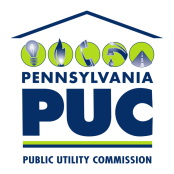 COMMONWEALTH OF PENNSYLVANIA PUBLIC UTILITY COMMISSIONOffice of Administrative Law JudgeP.O. IN REPLY PLEASE REFER TO OUR FILEHousehold Size2015 Income Limit (200% FPL)1$23,5402$31,8603$40,1804$48,5005$56,8206$65,1407$73,4608$81,780